
СОВЕТ ДЕПУТАТОВ СЕЛЬСКОГО ПОСЕЛЕНИЯ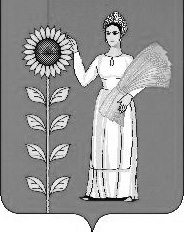 НОВОЧЕРКУТИНСКИЙ СЕЛЬСОВЕТДобринского муниципального района Липецкой областиРоссийской Федерации52-я сессияР Е Ш Е Н И Е15.10.2013г.                                  с.Новочеркутино                                         № 148-рсО внесении изменений в Бюджет сельского поселения Новочеркутинский сельсовет Добринского муниципального района Липецкой области Российской Федерации на 2013 год и плановый период 2014-2015г.г.(утв. решением сессии от 20.12.12г №122-рс, 01.02.2013 №126-рс, от 29.03.13г № 132-рс, от 09.07.2013г № 142-рс)          Рассмотрев представленный администрацией сельского поселения Новочеркутинский сельсовет проект решения «О внесении изменений в Бюджет сельского поселения Новочеркутинский сельсовет Добринского муниципального района Липецкой области Российской Федерации на 2013 год и плановый период 2014-2015г.г.» (утв. решением сессии от 20.12.12г №122-рс, 01.02.2013 №126-рс, от 29.03.13г № 132-рс), руководствуясь Положением «О бюджетном процессе сельского поселения Новочеркутинский сельсовет» и Уставом сельского поселения Новочеркутинский сельсовет, учитывая решение постоянной комиссий по экономике, бюджету и муниципальной собственности Совет депутатов сельского поселения РЕШИЛ:       1.Принять изменения в «Бюджет сельского поселения Новочеркутинский сельсовет Добринского муниципального района Липецкой области Российской Федерации на 2013 год и плановый период 2014-2015 годов»  (прилагаются).       2. Направить указанный нормативный  правовой акт главе сельского поселения для подписания и официального обнародования.       3.Настоящее решение вступает в силу со дня его официального обнародования.Председатель Совета депутатовсельского поселения Новочеркутинский сельсовет                        И.С. ПытинПринятырешением Совета депутатов сельского поселения Новочеркутинский сельсовет 	от 15.10.2013г. №148-рсИЗМЕНЕНИЯв «Бюджет сельского поселения Новочеркутинский сельсовет Добринского муниципального района Липецкой области Российской Федерации на 2013 год и плановый период 2014-2015 годов»(утв. решением сессии от 20.12.12г №122-рс, 01.02.2013 №126-рс, от 29.03.13г  №132-рс, от 09.07.2013г № 142-рс).Статья 1Внести в бюджет сельского поселения на 2013 год и на плановый период 2014 и 2015 годов следующие изменения:     1). В пункте 1 статьи 1:     в части 1) цифры  «5 174 109,64» заменить на  цифры «6 468 319,64»;     в части 2) цифры «6 017 220,64» заменить на  цифры «7 311 430,64»;     дополнить частью 3) дефицит бюджета сельского поселения в сумме               843 111 руб.     2). Приложения: 5, 7, 9, 17, 19 изложить в следующей редакции (прилагаются).     Статья 2     Настоящие изменения вступают в силу со дня его официального обнародования.Глава сельского поселения Новочеркутинский сельсовет                                                               И.С. ПытинПриложение 5к решению Совета депутатов сельского поселения Новочеркутинский сельсовет№ 15.10.2013г. №148-рс «О бюджете сельского поселения Новочеркутинский сельсовет Добринского муниципального района Липецкой области Российской Федерации на 2013г. и плановый период 2014 и 2015годов»Объемы поступлений доходов бюджета сельского поселения на 2013 годПриложение 7к решению Совета депутатов сельского поселения Новочеркутинский сельсовет15.10.2013г. №148-рс «О бюджете сельского поселения Новочеркутинский сельсовет Добринского муниципального района Липецкой области Российской Федерации на 2013г.                                                                                                    и плановый период 2014 и 2015годов» Распределение бюджетных ассигнований сельского поселения  по разделам и подразделам  классификации расходов бюджетов Российской Федерации на 2013 годПриложение 9к решению Совета депутатов сельского поселения Новочеркутинский сельсоветот 15.10.2013г. №148-рс «О бюджете сельского поселения Новочеркутинский сельсовет Добринского муниципального района Липецкой области Российской Федерации на 2013г. и плановый период 2014 и 2015годов»ВЕДОМСТВЕННАЯ СТРУКТУРАрасходов бюджета сельского поселения на 2013 годПриложение 17                                    к решению Совета депутатов сельского поселения Новочеркутинский сельсовет 	 от 15.10.2013г. №148-рс  «О бюджете сельского поселения Новочеркутинский сельсовет Добринского муниципального района Липецкой области Российской Федерации на 2013г. и плановый период 2014 и 2015годов»Распределение расходов бюджета сельского  поселения  по   разделам, подразделам, целевым статьям и видам расходов классификации расходов бюджетов Российской Федерации на 2013 год           	руб.Приложение 1 9к решению Совета депутатов сельского поселения Новочеркутинский сельсовет № 148-рс от 15.10.2013г «О бюджете сельского  поселения Новочеркутинский сельсовет Добринского муниципального района Липецкой области Российской Федерации на 2013г. и плановый период 2014 и 2015годов»Источники финансирования дефицита бюджета сельского поселения на 2013 год                                                                                                                                  руб.                                                                        Начальнику Управления финансовАдминистрации ДобринскогоМуниципального района	Неворовой В.Т.Глава администрации сельского Поселения НовочеркутинскийРоссийская Федерация                                                                                                                              Сельсовет Добринского Новочеркутинский сельсовет                                                                                                                 Муниципального районаДобринского муниципального района                                                                                                                                Пытин И.С.Липецкой области399442. Добринкий район  с.Новочеркутино тел. 2-17-49, 2-38-17 "    " октября   2013 года № 12Сопроводительное письмоПрошу Вас разрешить использовать ожидаемые поступления доходной части за счет арендной платы за земли в размере 150 000 руб. (сто пятьдесят тысяч рублей 00 копейки) и за счет налога на доходы физических лиц  в размере 64 210 руб. (шестьдесят четыре тысячи двести десять рублей 00 копеек) на расходы:Глава сельского поселения Новочеркутинский сельсовет                                                               И.С. ПытинКод бюджетной классификацииНаименованиеСумма (руб.) 000 1 00 00000 00 0000 000СОБСТВЕННЫЕ ДОХОДЫ3 776 759,00 000 101 0000000 0000 000НАЛОГИ НА ПРИБЫЛЬ, ДОХОДЫ422 110,00 000 101 0201001 0000 110Налог на доходы физических лиц422 110,00 000 105 0000000 0000 000НАЛОГИ НА СОВОКУПНЫЙ ДОХОД912 000,00 000 105 0101101 0000 110Налог, взимаемый в связи с применением упрощенной системы налогообложения780 000,00 000 105 0301001 0000 110Единый сельскохозяйственный налог132 000,00 000 106 00000 00 0000 000НАЛОГИ НА ИМУЩЕСТВО718 710,00 000 106 0103010 0000 110Налог на имущество физических лиц, взимаемый по ставкам применяемым к объектам налогообложения, расположенным в границах поселений22 680,00 000 106 0601310 0000 110Земельный налог, взимаемый по ставкам, установленным в соответствии с подпунктом 1 пункта 1 статьи 394 Налогового кодекса РФ и применяемым к объектам налогообложения, расположенным в границах поселений696 030,00 000 108 0402001 0000 110Государственная пошлина11 000,00 000 111 0000000 0000 000ДОХОДЫ ОТ ИСПОЛЬЗОВАНИЯ ИМУЩЕСТВА, НАХОДЯЩЕГОСЯ В ГОСУДАРСТВЕННОЙ И МУНИЦИПАЛЬНОЙ СОБСТВЕННОСТИ1 811 412,00 000 111 0501310 0000 120 Доходы, получаемые в виде арендной платы за земельные участки, государственная собственность на которые не разграничена и которые расположены в границах поселений, а также средства от продажи права на заключение договоров аренды указанных земельных участков1 811 412,00 000 111 0503510 0000 120 Доходы от сдачи в аренду имущества, находящегося в оперативном управлении органов управления поселений и созданных ими учреждений и в хозяйственном ведении муниципальных унитарных предприятий0,00 000 114 061310 0000 430 Доходы от продажи участков государственная собственность на которые не разграничена1500,00 000 2 00 00000 00 0000 000БЕЗВОЗМЕЗДНЫЕ ПОСТУПЛЕНИЯ2 891 533,64 000 202 00000 00 0000 000Дотация из областного фонда финансовой поддержки поселений00,00 000 202 0100110 0000 151 Дотации бюджетам поселений на выравнивание бюджетной обеспеченности1 367 400,00 000 202 0204110 0000 151 Субсидии бюджетам поселений на строительство, модернизацию, ремонт и содержание автомобильных дорог общего пользования, в т.ч. дорог в поселения (за исключением автомобильных дорог федерального значения)215 021,00 000 202 0299910 0000 151 Прочнее субсидии бюджетам поселений1 249 312,64 000 202 0301510 0000 151Субвенции бюджетам поселений на осуществление первичного воинского учета на территориях, где  отсутствуют военные комиссариаты59 800,00ВСЕГО ДОХОДОВ6 468 319,64НаименованиеНаименованиеРазделРазделПодразделПодразделСУММАВсегоВсего7 311 430,64Общегосударственные вопросыОбщегосударственные вопросы010100002 415 962,64Функционирование Правительства Российской Федерации, высших исполнительных органов государственной власти субъектов Российской Федерации, местных администраций Функционирование Правительства Российской Федерации, высших исполнительных органов государственной власти субъектов Российской Федерации, местных администраций 010104042 297 663,00Обеспечение деятельности финансовых, налоговых и таможенных органов и органов финансового(финансово-бюджетного) надзораОбеспечение деятельности финансовых, налоговых и таможенных органов и органов финансового(финансово-бюджетного) надзора0101060686 210,00Другие общегосударственные вопросыДругие общегосударственные вопросы0101131332 089,64Национальная оборонаНациональная оборона0202000059 800,00Мобилизационная  и вневойсковая подготовкаМобилизационная  и вневойсковая подготовка0202030359 800,00Национальная безопасность и правоохранительная деятельностьНациональная безопасность и правоохранительная деятельность03030000167 598,00Другие вопросы в области национальной безопасности и правоохранительной деятельностиДругие вопросы в области национальной безопасности и правоохранительной деятельности03031414167 598,00Национальная экономикаНациональная экономика040400001 771 790,00Дорожное хозяйство (дорожные фонды)Дорожное хозяйство (дорожные фонды)04040909691 790,00Другие вопросы в области национальной безопасности и правоохранительной деятельностиДругие вопросы в области национальной безопасности и правоохранительной деятельности040412121 080 000,00Жилищно-коммунальное хозяйствоЖилищно-коммунальное хозяйство050500001 344 032,00Жилищное хозяйствоЖилищное хозяйство0505010132 426,00Коммунальное хозяйствоКоммунальное хозяйство05050202810 873,00БлагоустройствоБлагоустройство05050303500 733,00Культура и кинематографияКультура и кинематография080800001 544 248,00Культура Культура 080801011 544 248,00Физическая культура и спорт11110202   8 000,00   8 000,00Массовый спорт11110202   8 000,00   8 000,00НаименованиеГлавныйраспорядительРазделРазделПодразделЦелевая статьяВид расходовСУММААдминистрация сельского поселения Новочеркутинский сельсовет Липецкой области Р.Ф., всего9117 311 430,64Общегосударственные вопросы9110101002 415 962,64Функционирование Правительства Российской Федерации, высших исполнительных органов государственной власти субъектов Российской Федерации, местных администраций 9110101042 297 663,00Руководство и управление в сфере установленных функций органов государственной власти субъектов Российской Федерации  и органов местного самоуправления911010104002 00 002 258 250,00Центральный аппарат911010104002 04 001 676 219,00Расходы на выплаты персоналу органов местного самоуправления911010104002 04 00150428 739,00Фонд оплаты труда и страховые взносы911010104002 04 00151404 207,00Иные выплаты персоналу, за исключением фонда оплаты труда911010104002 04 0015224 532,00Иные закупки товаров, работ и услуг для муниципальных нужд 911010104002 04 002501 201 808,00Закупка товаров, работ и услуг в сфере информационно- коммуникационных технологий 911010104002 04 00252101 240,00Прочая закупка товаров, работ и услуг для муниципальных нужд911010104002 04 002541 121 568,00Иные бюджетные ассигнования911010104002 04 0080024 672,00Другие расходы911010104002 04 0085224 672,00Глава местной администрации (исполнительно-распорядительного органа муниципального образования)911010104002 08 00582 031,00Расходы на выплаты персоналу органов местного самоуправления911010104002 08 00150582 031,00Фонд оплаты труда и страховые взносы911010104002 08 00151557 613,00Иные выплаты персоналу, за исключением фонда оплаты труда911010104002 08 0015224 418,00Межбюджетные трансферты911010104521 00 0039 413,00Межбюджетные трансферты бюджетам муниципальных районов из бюджетов   поселений и межбюджетные трансферты бюджетам поселений из бюджетов муниципальных районов на осуществление части полномочий по решению вопросов местного значения в соответствии с заключенным соглашением911010104521 06 0039 413,00Выполнение функций органов местного самоуправления 911010104521 06 0050039 413,00Иные межбюджетные трансферты911010104521 06 0054039 413,00Обеспечение деятельности финансовых, налоговых и таможенных органов и органов финансового(финансово-бюджетного) надзора91101010686 210,00Межбюджетные трансферты911010106521 00 0086 210,00Межбюджетные трансферты бюджетам муниципальных районов из бюджетов поселений и межбюджетные трансферты бюджетам поселений из бюджетов муниципальных районов на осуществление части полномочий по решению вопросов местного значения в соответствии с заключенным соглашением911010106521 06 0086 210,00Межбюджетные трансферты911010106521 06 0050086 210,00Иные межбюджетные трансферты911010106521 06 0054086 210,00Другие общегосударственные вопросы91101011332 089,64Реализация государственных функций, связанных с общегосударственным управлением911010113092 00 002 973,00Выполнение других обязательств государства911010113092 03 002 973,00Иные бюджетные ассигнования911010113092 03 008002 973,00Уплата налогов, сборов и иных платежей911010113092 03 008502 973,00Уплата прочих налогов, сборов и иных  платежей911010113092 03 008522 973,00Межбюджетные трансферты911010113521 00 0029 116,64Субсидии бюджетам муниципальных образований для софинансирования  расходных обязательств, возникающих при выполнении полномочий органов местного самоуправления по вопросам местного значения911010113521 01 007 312,64Субсидии на сопровождение сетевого программного обеспечения по электронному ведению похозяйственного учета в поселениях911010113521 01 247 312,64Иные закупки товаров, работ и услуг для муниципальных нужд911010113521 01 242507 312,64Закупка товаров, работ и услуг в сфере информационно- коммуникационных технологий911010113521 01 242527 312,64Межб. трансферты бюджетам мун. районов из бюджетов поселений и межб-е трансф. бюджетам поселений из бюджетов мун. районов на осущ. части полн. по решению вопросов местного знач.в соответствии с заключенным согл.911010113521 06 0021 804,00Межбюджетные трансферты911010113521 06 0050021 804,00Иные межбюджетные трансферты911010113521 06 0054021 804,00Целевые программы муниципальных образований911010113795 00 005 000,00Национальная оборона91102020359 800,00Мобилизационная  и вневойсковая подготовка91102020359 800,00Руководство и управление в сфере установленных функций911020203001 00 0059 800,00Осуществление первичного воинского учета на территориях, где отсутствуют военные комиссариаты911020203001 36 0059 800,00Расходы на выплаты персоналу органов местного самоуправления911020203001 36 0015054 480,00Фонд оплаты труда и страховые взносы911020203001 36 0015151 840,00Иные выплаты персоналу, за исключением фонда оплаты труда911020203001 36 001522 640,00Иные закупки товаров, работ и услуг для муниципальных нужд911020203001 36 002505 320,00Закупка товаров, работ и услуг в сфере информационно- коммуникационных технологий 911020203001 36 002521 680,00Прочая закупка товаров, работ и услуг для муниципальных нужд911020203001 36 002543 640,00Национальная безопасность и правоохранительная деятельность911030300167 598,00Другие вопросы в области национальной безопасности и правоохранительной деятельности911030314167 598,00Целевые программы муниципальных образований911030314795 00 00167 598,00Целевая поселенческая программа «Обеспечение пожарной безопасности на территории администрации сельского поселения Новочеркутинский сельсовет на 2013-2015гг»911030314795 02 00167 598,00Иные закупки товаров, работ и услуг для муниципальных нужд911030314795 02 00250167 598,00Прочая закупка товаров, работ и услуг для муниципальных нужд911030314795 02 00254167 598,00Национальная экономика 9110404001 771 790,00Дорожное хозяйство (дорожные фонды)911040409691 790,00Региональные целевые программы911040409522 00 00215 021,00Субсидии на капитальный ремонт и ремонт дорог в поселениях 911040409522 90 00215 021,00Дорожное хозяйство (дорожные фонды) на территории сельского поселения Новочеркутинский 911040409522 91 00215 021,00Иные закупки товаров, работ и услуг для муниципальных нужд911040409522 91 00250215 021,00Прочая закупка товаров, работ и услуг для муниципальных нужд911040409522 91 00254215 021,00Целевые программы муниципальных образований911040409795 00 00476 769,00Целевая поселенческая программа ремонт и содержание автомобильных дорог на территории сельского поселения Березнеговатский сельсовет911 040409795 04 00476 769,00Мероприятия по содержанию  автомобильных дорог в границах поселений в рамках самоуправления911040409795 04 02476 769,00Иные закупки товаров, работ и услуг для муниципальных нужд 911040409795 04 02250476 769,00Прочая закупка товаров, работ и услуг для муниципальных нужд911040409795 04 02254476 769,00Межбюджетные трансферты911040412521 00 001 080 000,00Другие общегосударственные программы911040412521 01 001 080 000,00Межбюджетные процессы911040412521 01 0001 080 000,00Иные закупки товаров, работ и услуг для муниципальных нужд911040412521 01 212501 080 000,00Прочая закупка товаров,работ и услуг для муниципальных нужд911040412521 01 212541 080 000,00Жилищно-коммунальное хозяйство9110505001 344 032,00Жилищное хозяйство91105050132 426,00Целевые  программы муниципальных образований911050501795 00 0032 426,00Целевая поселенческая программа «Жилищное хозяйство на территории сельского поселения Новочеркутинский сельсовет на 2013-2015гг»911050501795 03 0032 426,00Определение инвентаризационной стоимости строений, помещений и сооружений911050501795 03 0112 500,00Иные закупки товаров, работ и услуг для муниципальных нужд911050501795 03 0125012 500,00Прочая закупка товаров, работ и услуг для муниципальных нужд911050501795 03 0125412 500,00Энергообследование объектов муниципальной собственности911050501795 03 0319 926,00Иные закупки товаров, работ и услуг для муниципальных нужд911050501795 03 0325019 926,00Прочая закупка товаров, работ и услуг для муниципальных нужд 911050501795 03 0325419 926,00Коммунальное хозяйство911050502819 873,00Целевые программы муниципальных образований911050502795 00 00810 873,00Поселенческая целевая программа «Развитие систем коммунальной инфраструктуры организаций коммунального комплекса сельского поселения Новочеркутинский сельсовет на 2013 год»911050502795 06 00810 873,00Иные закупки товаров, работ и услуг для муниципальных нужд 911050502795 06 00250810 873,00Прочая закупка товаров, работ и услуг для муниципальных нужд911050502795 06 00254810 873,00Благоустройство911050503500 733,00Целевые программы муниципальных образований911050503795 00 00500 733,00Целевая поселенческая программа «Благоустройство территории сельского поселения Новочеркутинский сельсовет на 2012-2014 годы»911050503795 04 00500 733,00Целевая поселенческая программа «Благоустройство территории сельского поселения Новочеркутинский сельсовет на 2012-2014 годы» (уличное освещение)911050503795 04 01327 518,00Иные закупки товаров, работ и услуг для муниципальных нужд 911050503795 04 01250327 518,00Прочая закупка товаров, работ и услуг для муниципальных нужд911050503795 04 01254327 518,00Мероприятия по организации и содержанию мест захоронения на территории сельского поселения Новочеркутинский сельсовет911050503795 04 0423 000,00Иные закупки товаров, работ и услуг для муниципальных нужд 911050503795 04 0425023 000,00Прочая закупка товаров, работ и услуг для муниципальных нужд911050503795 04 0425423 000,00Целевая поселенческая программ «Благоустройство сельского поселения Новочеркутинский сельсовет на 2012 год» (прочие мероприятия по благоустройству)911050503795 04 05150 215,00Иные закупки товаров, работ и услуг для муниципальных нужд911050503795 04 05250150 215,00Прочие закупки товаров, работ и услуг для муниципальных нужд911050503795 04 05254150 215,00Культура и  кинематография 9110808001 544 248,00Культура 9110808011 544 248,00Учреждения культуры и мероприятия в сфере культуры и кинематографии911080801440 00 001 161 782,92Обеспечение деятельности подведомственных учреждений911080801440 99 001 161 782,92Предоставление субсидий муниципальным,бюджетным,автономным учреждениям и иным некоммерческим организациям911080801440 99 009001 161 782,92Субсидии бюджетным учреждениям911080801440 99 00910680 161,92Субсидии бюджетным учреждениям на финансовое обеспечение  муниципального задания на оказание муниципальных услуг (выполнение работ)911080801440 99 00911680 161,92Субсидии автономным учреждениям911080801440  99 00920481 621,00Субсидии автономным учреждениям на финансовое обеспечение муниципального задания на оказание911080801440 99 00921481 621,00 Библиотеки911080801442 00 00222 465,08Обеспечение деятельности подведомственных учреждений911080801442 99 00222 465,08Предоставление субсидий районным бюджетным, автономным учреждениям и иным некоммерческим организациям911080801442 99 00900222 465,08Субсидии бюджетным учреждениям911080801442 99 00910101 391,50Субсидии автономным учреждениям на финансовое обеспечение муниципального задания на оказание муниципальных услуг (выполнение работ)911080801442 99 00911101 391,50Субсидии автономным учреждениям911080801442 99 00920121 073,58Субсидии автономным учреждениям на финансовое обеспечение муниципального задания на оказание911080801442 99 00921121 073,58Межбюджетные трансферты911080801521 00 00160 000,00Субсидии бюджетных муниципальных образований для софинансирования расходных обязательств возникающих при выполнении полномочий органов местного самоуправления по вопросам местного значения911080801521 01 00160 000,00Субсидии на повышение оплаты труда работников культуры муниципальных учреждений 911080801521 01 39160 000,00Субсидии автономным учреждениям911080801521 01 39920160 000,00Субсидии автономным учреждениям на иные цели911080801521 01 39922160 000,00Физическая культура и спорт9111111008 000,00Массовый спорт9111102028 000,00Целевые программы муниципальных образований911110202521 00 002 000,00Субсидии бюджетных муниципальных образований для софинансирования расходных обязательств возникающих при выполнении полномочий органов местного самоуправления по вопросам местного значения911110202521 01 002 000,00Целевая поселенческая программа911110202521 01 042 000,00Иные закупки товаров, работ и услуг для муниципальных нужд911110202521 01 0 42502 000,00Прочие закупки товаров, работ и услуг для муниципальных нужд911110202521 01 042542 000,00Целевые программы муниципальных образований911110202795 00 006 000,00Целевые поселенческие программы «Развитие физической культуры и спорта на территории сельского поселения Новочеркутинский сельсовет 2013 г»911110202795 05 006 000,00Иные закупки товаров, работ и услуг для муниципальных нужд911110202795 05 002506 000,00Прочие закупки товаров, работ и услуг для муниципальных нужд911110202795 05 002546 000,00НаименованиеРазделРазделПодразделЦелевая статьяВид расходовСУММААдминистрация сельского поселения Новочеркутинский сельсовет Липецкой области Р.Ф., всего7 311 430,64Общегосударственные вопросы0101002 415 962,64Функционирование Правительства Российской Федерации, высших исполнительных органов государственной власти субъектов Российской Федерации, местных администраций 0101042 297 663,00Руководство и управление в сфере установленных функций органов государственной власти субъектов Российской Федерации  и органов местного самоуправления010104002 00 002 258 250,00Центральный аппарат010104002 04 001 676 219,00Расходы на выплаты персоналу органов местного самоуправления010104002 04 00150428 739,00Фонд оплаты труда и страховые взносы010104002 04 00151404 207,00Иные выплаты персоналу, за исключением фонда оплаты труда010104002 04 0015224 532,00Иные закупки товаров, работ и услуг для муниципальных нужд 010104002 04 002501 201 808,00Закупка товаров, работ и услуг в сфере информационно- коммуникационных технологий 010104002 04 00252101 240,00Прочая закупка товаров, работ и услуг для муниципальных нужд010104002 04 002541 121 568,00Иные бюджетные ассигнования010104002 04 0080024 672,00Другие расходы010104002 04 0085224 672,00Глава местной администрации (исполнительно-распорядительного органа муниципального образования)010104002 08 00582 031,00Расходы на выплаты персоналу органов местного самоуправления010104002 08 00150582 031,00Фонд оплаты труда и страховые взносы010104002 08 00151557 613,00Иные выплаты персоналу, за исключением фонда оплаты труда010104002 08 0015224 418,00Межбюджетные трансферты010104521 00 0039 413,00Межбюджетные трансферты бюджетам муниципальных районов из бюджетов   поселений и межбюджетные трансферты бюджетам поселений из бюджетов муниципальных районов на осуществление части полномочий по решению вопросов местного значения в соответствии с заключенным соглашением010104521 06 0039 413,00Выполнение функций органов местного самоуправления 010104521 06 0050039 413,00Иные межбюджетные трансферты010104521 06 0054039 413,00Обеспечение деятельности финансовых, налоговых и таможенных органов и органов финансового(финансово-бюджетного) надзора01010686 210,00Межбюджетные трансферты010106521 00 0086 210,00Межбюджетные трансферты бюджетам муниципальных районов из бюджетов поселений и межбюджетные трансферты бюджетам поселений из бюджетов муниципальных районов на осуществление части полномочий по решению вопросов местного значения в соответствии с заключенным соглашением010106521 06 0086 210,00Межбюджетные трансферты010106521 06 0050086 210,00Иные межбюджетные трансферты010106521 06 0054086 210,00Другие общегосударственные вопросы01011332 089,64Реализация государственных функций, связанных с общегосударственным управлением010113092 00 002 973,00Выполнение других обязательств государства010113092 03 002 973,00Иные бюджетные ассигнования010113092 03 008002 973,00Уплата налогов, сборов и иных платежей010113092 03 008502 973,00Уплата прочих налогов, сборов и иных  платежей010113092 03 008522 973,00Межбюджетные трансферты010113521 00 0029 116,64Субсидии бюджетам муниципальных образований для софинансирования  расходных обязательств, возникающих при выполнении полномочий органов местного самоуправления по вопросам местного значения010113521 01 007 312,64Субсидии на сопровождение сетевого программного обеспечения по электронному ведению похозяйственного учета в поселениях010113521 01 247 312,64Иные закупки товаров, работ и услуг для муниципальных нужд010113521 01 242507 312,64Закупка товаров, работ и услуг в сфере информационно- коммуникационных технологий010113521 01 242527 312,64Межб. трансферты бюджетам мун. районов из бюджетов поселений и межб-е трансф. бюджетам поселений из бюджетов мун. районов на осущ. части полн. по решению вопросов местного знач.в соответствии с заключенным согл.010113521 06 0021 804,00Межбюджетные трансферты010113521 06 0050021 804,00Иные межбюджетные трансферты010113521 06 0054021 804,00Целевые программы муниципальных образований010113795 00 005 000,00Национальная оборона02020359 800,00Мобилизационная  и вневойсковая подготовка02020359 800,00Руководство и управление в сфере установленных функций020203001 00 0059 800,00Осуществление первичного воинского учета на территориях, где отсутствуют военные комиссариаты020203001 36 0059 800,00Расходы на выплаты персоналу органов местного самоуправления020203001 36 0015054 480,00Фонд оплаты труда и страховые взносы020203001 36 0015151 840,00Иные выплаты персоналу, за исключением фонда оплаты труда020203001 36 001522 640,00Иные закупки товаров, работ и услуг для муниципальных нужд020203001 36 002505 320,00Закупка товаров, работ и услуг в сфере информационно- коммуникационных технологий 020203001 36 002521 680,00Прочая закупка товаров, работ и услуг для муниципальных нужд020203001 36 002543 640,00Национальная безопасность и правоохранительная деятельность030300167 598,00Другие вопросы в области национальной безопасности и правоохранительной деятельности030314167 598,00Целевые программы муниципальных образований030314795 00 00167 598,00Целевая поселенческая программа «Обеспечение пожарной безопасности на территории администрации сельского поселения Новочеркутинский сельсовет на 2013-2015гг»030314795 02 00167 598,00Иные закупки товаров, работ и услуг для муниципальных нужд030314795 02 00250167 598,00Прочая закупка товаров, работ и услуг для муниципальных нужд030314795 02 00254167 598,00Национальная экономика 0404001 771 790,00Дорожное хозяйство (дорожные фонды)040409691 790,00Региональные целевые программы040409522 00 00215 021,00Субсидии на капитальный ремонт и ремонт дорог в поселениях 040409522 90 00215 021,00Дорожное хозяйство (дорожные фонды) на территории сельского поселения Новочеркутинский 040409522 91 00215 021,00Иные закупки товаров, работ и услуг для муниципальных нужд040409522 91 00250215 021,00Прочая закупка товаров, работ и услуг для муниципальных нужд040409522 91 00254215 021,00Целевые программы муниципальных образований040409795 00 00476 769,00Целевая поселенческая программа ремонт и содержание автомобильных дорог на территории сельского поселения Березнеговатский сельсовет040409795 04 00476 769,00Мероприятия по содержанию  автомобильных дорог в границах поселений в рамках самоуправления040409795 04 02476 769,00Иные закупки товаров, работ и услуг для муниципальных нужд 040409795 04 02250476 769,00Прочая закупка товаров, работ и услуг для муниципальных нужд040409795 04 02254476 769,00Межбюджетные трансферты040412521 00 001 080 000,00Другие общегосударственные программы040412521 01 001 080 000,00Межбюджетные процессы040412521 01 0001 080 000,00Иные закупки товаров, работ и услуг для муниципальных нужд040412521 01 212501 080 000,00Прочая закупка товаров,работ и услуг для муниципальных нужд040412521 01 212541 080 000,00Жилищно-коммунальное хозяйство0505001 344 032,00Жилищное хозяйство05050132 426,00Целевые  программы муниципальных образований050501795 00 0032 426,00Целевая поселенческая программа «Жилищное хозяйство на территории сельского поселения Новочеркутинский сельсовет на 2013-2015гг»050501795 03 0032 426,00Определение инвентаризационной стоимости строений, помещений и сооружений050501795 03 0112 500,00Иные закупки товаров, работ и услуг для муниципальных нужд050501795 03 0125012 500,00Прочая закупка товаров, работ и услуг для муниципальных нужд050501795 03 0125412 500,00Энергообследование объектов муниципальной собственности050501795 03 0319 926,00Иные закупки товаров, работ и услуг для муниципальных нужд050501795 03 0325019 926,00Прочая закупка товаров, работ и услуг для муниципальных нужд 050501795 03 0325419 926,00Коммунальное хозяйство050502819 873,00Целевые программы муниципальных образований050502795 00 00810 873,00Поселенческая целевая программа «Развитие систем коммунальной инфраструктуры организаций коммунального комплекса сельского поселения Новочеркутинский сельсовет на 2013 год»050502795 06 00810 873,00Иные закупки товаров, работ и услуг для муниципальных нужд 050502795 06 00250810 873,00Прочая закупка товаров, работ и услуг для муниципальных нужд050502795 06 00254810 873,00Благоустройство050503500 733,00Целевые программы муниципальных образований050503795 00 00500 733,00Целевая поселенческая программа «Благоустройство территории сельского поселения Новочеркутинский сельсовет на 2012-2014 годы»050503795 04 00500 733,00Целевая поселенческая программа «Благоустройство территории сельского поселения Новочеркутинский сельсовет на 2012-2014 годы» (уличное освещение)050503795 04 01327 518,00Иные закупки товаров, работ и услуг для муниципальных нужд 050503795 04 01250327 518,00Прочая закупка товаров, работ и услуг для муниципальных нужд050503795 04 01254327 518,00Мероприятия по организации и содержанию мест захоронения на территории сельского поселения Новочеркутинский сельсовет050503795 04 0423 000,00Иные закупки товаров, работ и услуг для муниципальных нужд 050503795 04 0425023 000,00Прочая закупка товаров, работ и услуг для муниципальных нужд050503795 04 0425423 000,00Целевая поселенческая программ «Благоустройство сельского поселения Новочеркутинский сельсовет на 2012 год» (прочие мероприятия по благоустройству)050503795 04 05150 215,00Иные закупки товаров, работ и услуг для муниципальных нужд050503795 04 05250150 215,00Прочие закупки товаров, работ и услуг для муниципальных нужд050503795 04 05254150 215,00Культура и  кинематография 0808001 544 248,00Культура 0808011 544 248,00Учреждения культуры и мероприятия в сфере культуры и кинематографии080801440 00 001 161 782,92Обеспечение деятельности подведомственных учреждений080801440 99 001 161 782,92Предоставление субсидий муниципальным,бюджетным,автономным учреждениям и иным некоммерческим организациям080801440 99 009001 161 782,92Субсидии бюджетным учреждениям080801440 99 00910680 161,92Субсидии бюджетным учреждениям на финансовое обеспечение  муниципального задания на оказание муниципальных услуг (выполнение работ)080801440 99 00911680 161,92Субсидии автономным учреждениям080801440  99 00920481 621,00Субсидии автономным учреждениям на финансовое обеспечение муниципального задания на оказание080801440 99 00921481 621,00 Библиотеки080801442 00 00222 465,08Обеспечение деятельности подведомственных учреждений080801442 99 00222 465,08Предоставление субсидий районным бюджетным, автономным учреждениям и иным некоммерческим организациям080801442 99 00900222 465,08Субсидии бюджетным учреждениям080801442 99 00910101 391,50Субсидии автономным учреждениям на финансовое обеспечение муниципального задания на оказание муниципальных услуг (выполнение работ)080801442 99 00911101 391,50Субсидии автономным учреждениям080801442 99 00920121 073,58Субсидии автономным учреждениям на финансовое обеспечение муниципального задания на оказание080801442 99 00921121 073,58Межбюджетные трансферты080801521 00 00160 000,00Субсидии бюджетных муниципальных образований для софинансирования расходных обязательств возникающих при выполнении полномочий органов местного самоуправления по вопросам местного значения080801521 01 00160 000,00Субсидии на повышение оплаты труда работников культуры муниципальных учреждений 080801521 01 39160 000,00Субсидии автономным учреждениям080801521 01 39920160 000,00Субсидии автономным учреждениям на иные цели080801521 01 39922160 000,00Физическая культура и спорт1111008 000,00Массовый спорт1102028 000,00Целевые программы муниципальных образований110202521 00 002 000,00Субсидии бюджетных муниципальных образований для софинансирования расходных обязательств возникающих при выполнении полномочий органов местного самоуправления по вопросам местного значения110202521 01 002 000,00Целевая поселенческая программа110202521 01 042 000,00Иные закупки товаров, работ и услуг для муниципальных нужд110202521 01 0 42502 000,00Прочие закупки товаров, работ и услуг для муниципальных нужд110202521 01 042542 000,00Целевые программы муниципальных образований110202795 00 006 000,00Целевые поселенческие программы «Развитие физической культуры и спорта на территории сельского поселения Новочеркутинский сельсовет 2013 г»110202795 05 006 000,00Иные закупки товаров, работ и услуг для муниципальных нужд110202795 05 002506 000,00Прочие закупки товаров, работ и услуг для муниципальных нужд110202795 05 002546 000,00№Наименование групп, подгрупп, статей, подстатей и вида источников Код администратораКод бюджетной классификации Сумма 1.Изменение остатков средств на счетах по учету средств бюджета поселения91101 05 02 01 10 0000 610843111,002.Итого источников внутреннего финансирования дефицитов бюджетов91101 05 02 01 10 0000 610 843111,00Наименование учрежденияКод бюджетной классификациисуммаНаправление расходовАдминистрация сельского поселения Новочеркутинский сельсовет1). 0104 911 0020400 254 3402). 0314 911 7950200 254 2253). 0409 911 7950402 254 2254). 0801 911 4409900 921 24121 000,0043 608,0099 602,0050 000,00РАЙПОТехническое обслуживание и ремонт газового оборудования, инструктаж лиц, ответственных за безопасную эксплуатацию бытовых газовых приборов, изготовление проектно-сметной документацииЗа шлак сталлеплав. Фр0-90 с доставкойПогашение задолженности по электроэнергии 